Признаки наркомана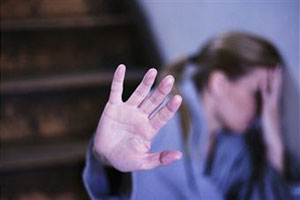 Зачастую редко кто в точности знает признаки наркомана, и даже если кто-то из членов семьи начинает принимать наркотики, долго никто об этом не знает, ибо не знаком с симптомами наркомании. Чтобы эта беда не коснулась вашей семьи стоит обязательно знакомиться с тем, как определить наркомана в обществе.Итак, самым часто употребляемым в нашей стране наркотическим веществом считается конопля (она же – травка). Поведение наркомана, который курит травку практически нормальное, но у него заметно расширены зрачки и имеется покраснение белков глаз. Отражается принятие наркотика и на речи, он становится как бы ускоренной и торопливой. Наркоманов после травки часто «сушит», а по окончанию состояния опьянения повышается аппетит.Да и вообще, глаза наркомана выдают в большинстве ситуаций. Наркоманы, принимающие опиаты не меньше «курильщиков конопли» страдают от покраснения белков глаз, только зрачки у наркоманов от этого вида наркотиков скорее сужаются и перестают реагировать на изменения уровня освещённости. От опиатов наркоман становится заторможенным, реакция ослабевает, бледнеет кожа, и немного опухают губы. К слову, выдают людей, злоупотребляющих опиатами характерно нарушение режима сна, они поздно ложатся и предпочитают спать днём.Основные симптомы наркомана, принимающего разного рода психостимуляторы, это слишком сильное оживлённое поведение, постоянный переизбыток энергии. Под действием психостимуляторов можно находиться по нескольку суток подряд, и наркоманы могут не спать несколько ночей кряду. Ко всему прочему, человек, принимающий психостимуляторы способен подолгу заниматься однообразными делами типа уборки в доме или сборки головоломок. Этот вид наркотиков, кстати, ещё и половое влечение усиливает в разы, поэтому случается, что психостимуляторы принимают пары, чтобы долгое время заниматься любовью в состоянии наркотического опьянения.Рядовые внешние признаки наркомана отдающего предпочтение галлюциногенам видны из названия данного типа наркотических веществ. Наркоманам «под галлюциногенами» нередко мерещатся различные животные, пространство визуально искривляется, наркоман может разговаривать с вымышленными собеседниками и рассказывать о том, что ему видится. Итогом долгосрочного регулярного принятия галлюциногенов становятся затяжные глубокие депрессии и психозы.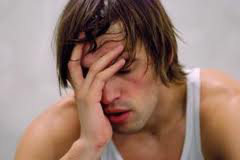 Признаки наркомана злоупотребляющего снотворными препаратами сходятся внешне с состоянием алкогольного опьянения. Наркоманов, употребляющих снотворное, частенько мучает сухость во рту, нарушение нормальной координации движений, при приёме больших доз случаются даже слуховые и зрительные галлюцинации.О том, как узнать наркомана, увлекающегося летучими наркотическими веществами, иными словами токсикомана и говорить не нужно. В этом случае внешние признаки видны невооружённым глазом и таковыми считается обожжённая слизистая носа, запах бензина, клея или ацетона, шумное поведение, агрессия и появление зрительных галлюцинаций, именуемых в кругах токсикоманов «мультиками».В любом случае психология наркомана достаточно непредсказуемая. Особенно это касается наркоманов, длительное время сидящих на наркотиках. Для того, чтобы получить желанную дозу наркотика и избавить от «ломки» наркоман способен на кражу или убийство, при этом ему не удастся даже осознать того факта, что он совершил престепление. Это, пожалуй, основная причина того, что оставаться наедине с наркоманом крайне нежелательно, даже если визуально он не проявляет никаких агрессивных намерений, ибо измениться поведение наркозависимого человека может в считанные минуты, секунды или даже мгновения.И самое главное, мало знать, как выявить наркомана, хоть и очень полезно. Нужно также осознавать, что наркозависимый человек болен и ему требуется помощь, даже если он отказывается откровенно признавать этот факт. Так что не стоит проходить мимо, постарайтесь максимально помочь наркоману вернуться к нормальной жизни и он, поверьте, будет вам за это очень благодарен, хоть на первый взгляд и кажется, что он не хочет менять привычный уклад жизни.Старший инспектор ПДН О МВД России по Большечерниговскому району майор полиции Гизатулина Ю.А.